UCHA WANTOWE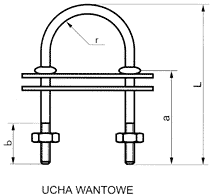                                         12,0      115    70      40     22,0       U12                                        12,0      150    90     45      30,0       U12SCLabrmm5,045201512,5U5/456,055302012,5U6/556,065402012,5U6/668,065302017,5U8/658,085452517,5U8/8510,098504022,0U10